Wie baut man einen Bogen?1. Man braucht besondere Steine: Keilsteine2. So sieht unser Bogen aus:3. Bögen machen Brücken _________________.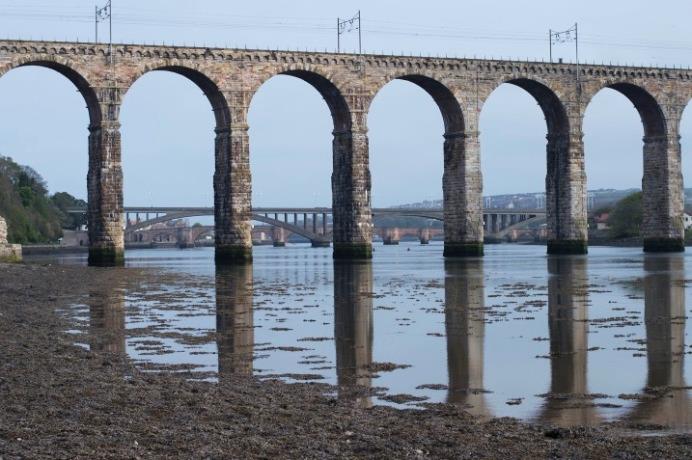 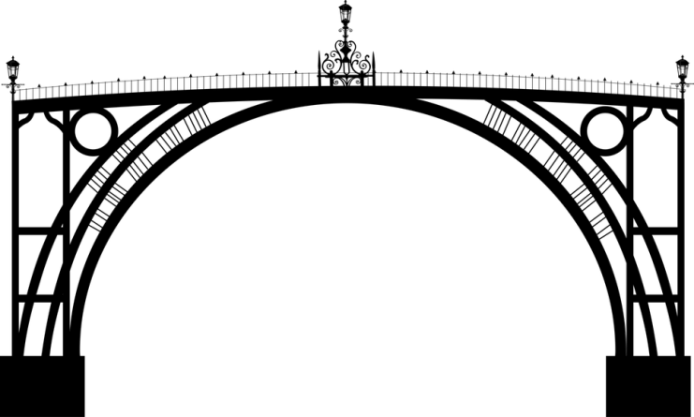 	Fotos: Pixabay.com